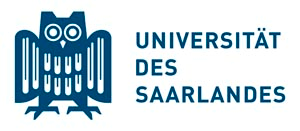 An den Vorsitzenden des Promotionsausschusses der Fakultät MI
Dekanat MI, Campus E2 4, Zi. 110						5. Januar 2021Antrag auf Aufnahme in die PromotionslisteSehr geehrter Herr Professor Schuster,Hiermit stelle ich nach §3 der Promotionsordnung der Fakultät für Mathematik und Informatik vom 17. Juni 2020 den Antrag zur Aufnahme in die Promotionsliste.Für den Nachweis der Erfüllung der Zulassungsbedingungen liegt bei:Kopie Master-Urkunde einer deutschen Universität (od. vorläufige Bescheinigung)Andere Diplom- oder Master- Urkunde (Äquivalenzbestätigung vom Promotionsausschuss)Bestätigung über das erfolgreiche Qualifying Exam (NUR Informatik)Betreuungsvereinbarung nach §3 Abs.7 (4) (link einfügen)Das Arbeitsgebiet meiner Dissertation liegt im Fach Informatik / Mathematik / Bioinformatik und lautet:„__________________________________________________________________________________“Betreuer/in meiner Arbeit wird: _________________________________________________________
Als wissenschaftlichen Begleiter schlage ich vor: ___________________________________________Zu wählen aus der Gruppe der Professoren der Fakultät.Die Bezeichnung des angestrebten Doktorgrades soll sein:Doktorin der Naturwissenschaften (doctrix rerum naturalium – Dr. rer. nat.)Doktor der Naturwissenschaften (doctor rerum naturalium – Dr. rer. nat.)Doktorin der Ingenieurwissenschaften (Doktor-Ingenieurin – Dr.- Ing.)Doktor der Ingenieurwissenschaften (Doktor-Ingenieur – Dr.- Ing.)Doktorin der Naturwissenschaftslehre (doctrix philosophiae naturalis – Dr. phil. nat.)Doktor der Naturwissenschaftslehre (doctor philosophiae naturalis – Dr. phil. nat.)- Ich erkläre an Eides Statt, dass ich in der Vergangenheit keinen Antrag auf die Eröffnung eines Promotionsverfahrens gestellt habe.- Ich habe die Plagiarism Policy der Fakultät gelesen und verpflichte mich, mich daran zu halten.https://www.graduateschool-computerscience.de/dissertation-phase/Mit freundlichen GrüßenVorname Name 						UnterschriftEinverständniserklärungHiermit erkläre ich mein Einverständnis, bei der Promotion von _________________________, Matrikel Nummer _____________, geboren am __ / __ / __ in _________________________, als Hauptbetreuer/in zu fungieren.Vorname Name 				Unterschrift